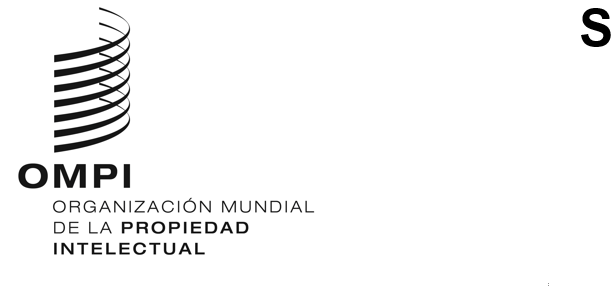 A/64/2 PROV.2ORIGINAL: INGLÉSFECHA: 5 DE mayo DE 2023Asambleas de los Estados miembros de la OMPISexagésima cuarta serie de reunionesGinebra, 6 a 14 de julio de 2023Lista de documentospreparada por la SecretaríaPUNTO 1 DEL ORDEN DEL DÍA 	APERTURA DE LA SERIE DE REUNIONESA/64/INF/1 (Información general)PUNTO 2 DEL ORDEN DEL DÍA 	APROBACIÓN DEL ORDEN DEL DÍAA/64/1 Prov.2 (Proyecto de orden del día consolidado)A/64/2 Prov.2 (Lista de documentos)PUNTO 3 DEL ORDEN DEL DÍA 	ELECCIÓN DE LAS MESASA/64/INF/2 (Mesas)PUNTO 4 DEL ORDEN DEL DÍA 	INFORME DEL DIRECTOR GENERAL A LAS ASAMBLEAS DE LA OMPIEl informe podrá consultarse en el sitio web de la OMPI.PUNTO 5 DEL ORDEN DEL DÍA 	DECLARACIONES GENERALESLas declaraciones generales presentadas por las delegaciones podrán consultarse en el sitio web de la OMPI.PUNTO 6 DEL ORDEN DEL DÍA 	Admisión de observadoresA/64/3 (Admisión de observadores)PUNTO 7 DEL ORDEN DEL DÍA 	Composición del Comité de Coordinación de la OMPI, y de los Comités Ejecutivos de las Uniones de París y de BernaA/64/4 (Composición del Comité de Coordinación de la OMPI, y de los Comités Ejecutivos de las Uniones de París y de Berna)PUNTO 8 DEL ORDEN DEL DÍA 	Composición del Comité del Programa y PresupuestoWO/GA/56/1 (Composición del Comité del Programa y Presupuesto)PUNTO 9 DEL ORDEN DEL DÍA 	Revisión del Reglamento General de la OMPI y de los reglamentos internos especiales de los órganos rectores de la OMPIA/64/5 (Revisión del Reglamento General de la OMPI y de los reglamentos internos especiales de los órganos rectores de la OMPI y de las Uniones administradas por la OMPI)PUNTO 10 DEL ORDEN DEL DÍA 	Informes de auditoría y supervisiónWO/GA/56/2 (Informe de la Comisión Consultiva Independiente de Supervisión (CCIS))A/64/6 (Informe del auditor externo)WO/GA/56/3 (Informe anual del director de la División de Supervisión Interna (DSI))A/64/7 (Lista de decisiones adoptadas por el Comité del Programa y Presupuesto)PUNTO 11 DEL ORDEN DEL DÍA 	Nombramiento del auditor externoWO/GA/56/4 (Nombramiento del auditor externo)PUNTO 12 DEL ORDEN DEL DÍA 	Informe del Comité del Programa y Presupuesto (PBC)A/64/7 (Lista de decisiones adoptadas por el Comité del Programa y Presupuesto)PUNTO 13 DEL ORDEN DEL DÍA 	Informes de los Comités de la OMPIWO/GA/56/5 (Informe del Comité Permanente de Derecho de Autor y Derechos Conexos (SCCR))WO/GA/56/6 (Informe del Comité Permanente sobre el Derecho de Patentes (SCP))WO/GA/56/8 (Informe del Comité Permanente sobre el Derecho de Marcas, Diseños Industriales e Indicaciones Geográficas (SCT))WO/GA/56/9 (Informe del Comité de Desarrollo y Propiedad Intelectual (CDIP) y reseña sobre la aplicación de las recomendaciones de la Agenda para el Desarrollo)WO/GA/56/10 (Informe del Comité Intergubernamental sobre Propiedad Intelectual y Recursos Genéticos, Conocimientos Tradicionales y Folclore (CIG))WO/GA/56/11 (Informe del Comité de Normas Técnicas de la OMPI (CWS))WO/GA/56/12 (Informe del Comité Asesor sobre Observancia (ACE))PUNTO 14 DEL ORDEN DEL DÍA 	Sistema del PCTPCT/A/55/1 (Designación de la Autoridad Saudita para la Propiedad Intelectual (SAIP) como Administración encargada de la búsqueda internacional y del examen preliminar internacional en virtud del PCT)PCT/A/55/2 (Propuestas de modificación del Reglamento del PCT)PUNTO 15 DEL ORDEN DEL DÍA 	Sistema de MadridMM/A/57/1 (Propuestas de modificación del Reglamento del Protocolo concerniente al Arreglo de Madrid relativo al Registro Internacional de Marcas)PUNTO 16 DEL ORDEN DEL DÍA 	Sistema de La HayaH/A/43/1 (Propuestas de modificación de la tabla de tasas anexa al Reglamento Común del Acta de 1999 y del Acta de 1960 del Arreglo de La Haya)PUNTO 17 DEL ORDEN DEL DÍA 	Sistema de LisboaLI/A/40/1 (Propuestas de modificación del Reglamento Común del Arreglo de Lisboa y del Acta de Ginebra del Arreglo de Lisboa)PUNTO 18 DEL ORDEN DEL DÍA 	Centro de Arbitraje y Mediación de la OMPI, y nombres de dominioWO/GA/56/13 (Centro de Arbitraje y Mediación de la OMPI, y nombres de dominio)PUNTO 19 DEL ORDEN DEL DÍA 	Tratado sobre el Derecho de Patentes (PLT)WO/GA/56/7 (Asistencia técnica y cooperación en relación con el Tratado sobre el Derecho de Patentes (PLT))PUNTO 20 DEL ORDEN DEL DÍA 	Tratado de Singapur sobre el Derecho de Marcas (STLT)STLT/A/16/1 (Asistencia técnica y cooperación en relación con el Tratado de Singapur sobre el Derecho de Marcas)PUNTO 21 DEL ORDEN DEL DÍA 	Asistencia y apoyo al sector de la innovación y la creatividad y al sistema de propiedad intelectual de UcraniaA/64/8 (Informe sobre la asistencia y el apoyo al sector de la innovación y la creatividad y al sistema de propiedad intelectual de Ucrania)PUNTO 22 DEL ORDEN DEL DÍA 	Informes sobre asuntos relativos al personalWO/CC/82/INF/1 (Informe anual sobre recursos humanos)WO/CC/82/INF/2 (Informe anual de la Oficina de Ética Profesional)WO/CC/82/1 (Comité de Pensiones del Personal de la OMPI)PUNTO 23 DEL ORDEN DEL DÍA: 	Enmiendas al Estatuto y Reglamento del PersonalWO/CC/82/2 (Enmiendas al Estatuto y Reglamento del Personal)PUNTO 24 DEL ORDEN DEL DÍA: 	Modificación del Estatuto de la Comisión de Administración Pública Internacional (CAPI)WO/CC/82/3 (Enmiendas del Estatuto de la Comisión de Administración Pública Internacional (CAPI)PUNTO 25 DEL ORDEN DEL DÍA: 	Aprobación del informeInforme resumidoPUNTO 26 DEL ORDEN DEL DÍA: 	Clausura de la serie de reunionesLISTA DE DOCUMENTOS POR SIGNATURASignatura: 	Título del documentoA/64/INF/1	Información generalA/64/INF/2	Mesas directivasA/63/INF/3	Situación relativa al pago de las contribuciones al 31 de mayo de 2023A/64/INF/4 Prov.	Lista provisional de participantesA/64/1 Prov.2	Proyecto de orden del día consolidadoA/64/2 Prov.2	Lista de documentosA/64/3	Admisión de observadoresA/64/4	Composición del Comité de Coordinación de la OMPI, y de los Comités Ejecutivos de las Uniones de París y de BernaA/64/5	Revisión del Reglamento General de la OMPI y de los reglamentos internos especiales de los órganos rectores de la OMPI y de las Uniones administradas por la OMPIA/64/6	Informe del auditor externoA/64/7	Lista de decisiones adoptadas por el Comité del Programa y PresupuestoA/64/8	Informe sobre la asistencia y el apoyo al sector de la innovación y la creatividad y al sistema de propiedad intelectual de UcraniaWO/GA/56/1	Composición del Comité del Programa y PresupuestoWO/GA/56/2	Informe de la Comisión Consultiva Independiente de Supervisión (CCIS)WO/GA/56/3	Informe anual del director de la División de Supervisión Interna (DSI)WO/GA/56/4	Nombramiento del auditor externoWO/GA/56/5	Informe del Comité Permanente de Derecho de Autor y Derechos Conexos (SCCR)WO/GA/56/6	Informe del Comité Permanente sobre el Derecho de Patentes (SCP)WO/GA/56/7	Asistencia técnica y cooperación en relación con el Tratado sobre el Derecho de Patentes (PLT)WO/GA/56/8	Informe del Comité Permanente sobre el Derecho de Marcas, Diseños Industriales e Indicaciones Geográficas (SCT)WO/GA/56/9	Informe del Comité de Desarrollo y Propiedad Intelectual (CDIP) y reseña sobre la aplicación de las recomendaciones de la Agenda para el DesarrolloSignatura: 	Título del documento3WO/GA/56/10	Informe del Comité Intergubernamental sobre Propiedad Intelectual y Recursos Genéticos, Conocimientos Tradicionales y Folclore (CIG)WO/GA/56/11	Informe del Comité de Normas Técnicas de la OMPI (CWS)WO/GA/56/12	Informe del Comité Asesor sobre Observancia (ACE)) WO/GA/56/13	Centro de Arbitraje y Mediación de la OMPI, y nombres de dominioWO/CC/82/INF/1	Informe anual sobre recursos humanosWO/CC/82/INF/2	Informe anual de la Oficina de Ética ProfesionalWO/CC/82/1	Comité de Pensiones del Personal de la OMPIWO/CC/82/2	Enmiendas al Estatuto y Reglamento del PersonalWO/CC/82/3	Enmiendas del Estatuto de la Comisión de Administración Pública Internacional (CAPI)PCT/A/55/1	Designación de la Autoridad Saudita para la Propiedad Intelectual como Administración encargada de la búsqueda internacional y del examen preliminar internacional en virtud del PCTPCT/A/55/2	Propuestas de modificación del Reglamento del PCTMM/A/57/1	Propuestas de modificación del Reglamento del Protocolo concerniente al Arreglo de Madrid relativo al Registro Internacional de MarcasH/A/43/1	Propuestas de modificación de la tabla de tasas anexa al Reglamento Común del Acta de 1999 y del Acta de 1960 del Arreglo de La HayaLI/A/40/1	Propuestas de modificación del Reglamento Común del Arreglo de Lisboa y del Acta de Ginebra del Arreglo de LisboaSTLT/A/16/1	Asistencia técnica y cooperación en relación con el Tratado de Singapur sobre el Derecho de Marcas (STLT)MVT/A/8/INF/1	Informe sobre el Consorcio de Libros Accesibles[Fin del documento]